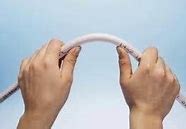 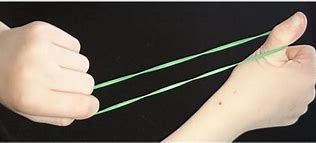 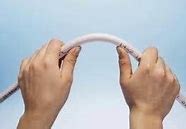 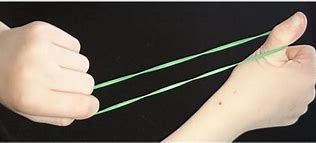 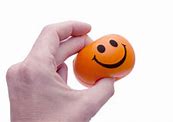 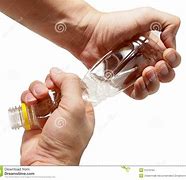 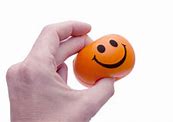 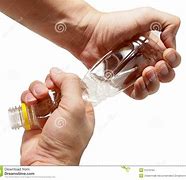 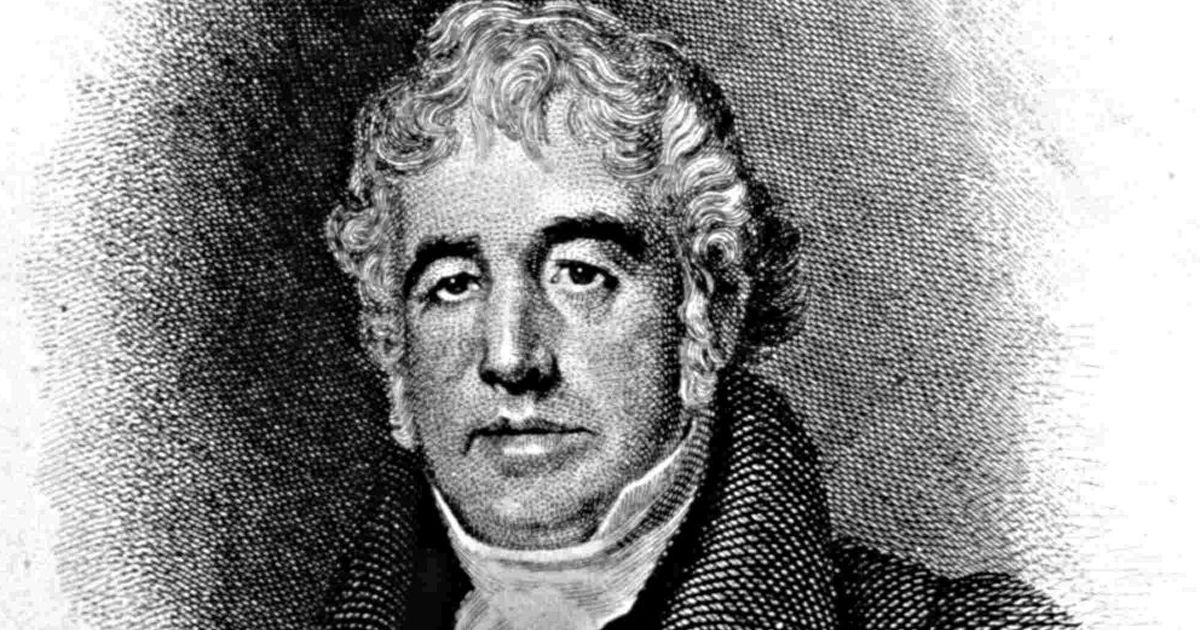 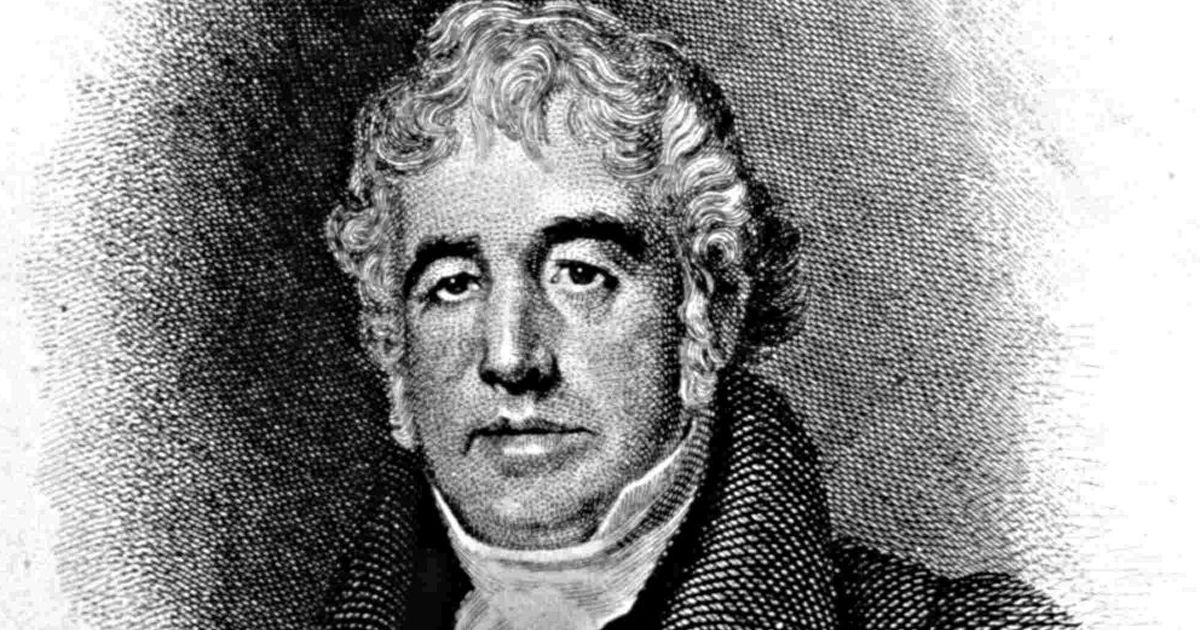 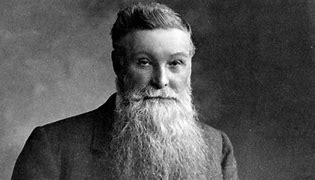 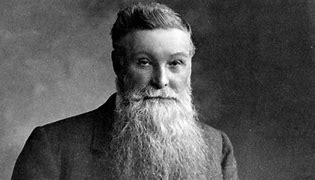 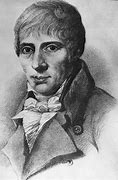 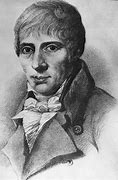 Key VocabularyMaterialsMaterials are what objects are made from. Suitability Suitability means having the properties which are right for a specific purpose.Properties This is what a material is like and how it behaves (soft, stretchy, waterproof). Key VocabularyJohn McAdam John McAdam was a Scottish engineer who experimented with using new materials to build roads, inventing a new process called ‘macadamisation’. John DunlopJohn Dunlop was a Scottish inventor who invented the air-filled rubber tyre. It was originally invented in 1887 to use with bicycles, and then became very useful when automobiles were developed. Charles Macintosh Charles Macintosh was a Scottish inventor and chemist who invented waterproof fabrics in 1818. The Macintosh raincoat was introduced in 1824. Macadamisation Macadamisation was the name given to John McAdam’s construction process of building roads. The name tarmac means a road made like this using tar. 